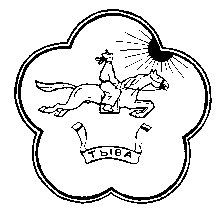 АГЕНТСТВО ПО ДЕЛАМ СЕМЬИ И ДЕТЕЙ РЕСПУБЛИКИ ТЫВА 
ул. Кочетова, Д. 155, г. Кызыл, 667000, тел./факс: (39422)30299 E-mai1: agentstvo.sid-rt@mail.ruОГРН: 1121719002008, ИНН/КПП: 17010515341170101001 П Р И К А З ____ г. КызылРуководствуясь Федеральным законом от 24.07.1998 года № 124-ФЗ «Об основных гарантиях прав ребенка в Российской Федерации», Законом Республики Тыва от 31.01.2011 года № 387-ВХ-1 «Об организации отдыха, оздоровления и занятости детей в Республике Тыва» и  в целях обеспечения детям познавательного отдыха, повышения культуры поведения и эстетического воспитания подрастающего поколения, ПРИКАЗЫВАЮ:1. Утвердить прилагаемые требования к составлению программы проведения отдыха и оздоровления детей.2. Руководителям учреждений социальной помощи семье и детям республики (далее – организаторы лагерей):2.1. смены детских оздоровительных лагерей организовать исключительно профильными, в следующем порядке:в период весенних каникул – по программам этического воспитания;в период осенних каникул – по программам валеологичечского направления;в период зимних каникул – по программам обучения технологиям ведения домашнего хозяйства, домоведения;в период летних каникул:I смены – по программам профориентационного направления;II смены – по программам патриотического (краеведческого) направления;I, II смены палаточного лагеря (при ДОЛ «Байлак») организовать по программам патриотического (краеведческого) направления.III смены стационарных лагерей «Байлак» и «Менги-Чечээ» по программам этического воспитания.2.3. тематические планы смен составлять с учетом Года экологии в Российской Федерации, объявленного Посланием Президента Российской Федерации В.В.Путина Федеральному Собранию Российской Федерации на 2017 год, Года молодежных инициатив в Республике Тыва, объявленного  Посланием Главы Республики Тыва Ш.В.Кара-оола Верховному Хуралу Республики Тыва на 2017 год. 2.4. воспитательные программы профильных смен, запланированных к функционированию в 2017 году, разработать в соответствии с прилагаемыми требованиями к составлению программ проведения отдыха и оздоровления детей, пункту 1.2 настоящего приказа и представить на согласование до 15 февраля 2017 года;3. Руководителю ГБУ РТ «Ресцентр соцподдержки» (О.Д.Куулар) организовать работу по формированию методического портфеля «В помощь организаторам лагерей» в виде методических изданий по направлениям оздоровительной кампании, подборки фото и видеоматериалов с вариантами обсуждений, оказать содействие организаторам лагерей в разработке воспитательных программ. 4. Консультанту (Серен Н.П.) ознакомить с настоящим приказом ответственных должностных лиц под роспись5. Контроль за исполнением настоящего приказа возложить на руководителя ГБУ РТ «Ресцентр соцподдержки» О.Д.Куулар.											ДиректорС.Х.Сенгии Утверждены приказом Агентства по делам семьи и детей РТот 10 января  2017 г. № 4-ОДТребования к составлению программы проведения отдыха и оздоровления детейВоспитательная программа – это нормативный документ, отражающий педагогическую концепцию в соответствии с заявленными целями, содержащая условия, методы и технологии, достижения, предполагаемый результат, раскрывающий структуру организации, последовательность осуществления этой программы (этапы), информационное и материально-техническое обеспечение.На титульной странице и на всех остальных страницах должны быть соблюдены поля. Программа считается принятой к работе, с момента её подписания (утверждения, согласования), подтвержденной печатью.Страницы текста подлежат обязательной нумерации.Обязательной нумерации также подлежать приложения программы.Оформление титульного листа. Титульный лист  включает в себя:Полное наименование учредителя детского оздоровительного учреждения;Полное название детского оздоровительного учреждения (если программа составлена индивидуально, для конкретного детского оздоровительного учреждения;Гриф «Утверждаю»;Гриф «Согласовано» (если программа требует согласования)Полное название программы;Цитаты и афоризмы известных людей по теме программы (рекомендуется)ФИО и должность автора (разработчика) программы;Название населенного пункта и год разработки программы.Оглавление или содержание программы. Данный раздел может отсутствовать в программе небольшого объема. Потребность в нем возникает лишь при значительном текстовом объеме программы, при большом количестве разделов и частей необходимо ввести оглавление, снабжение ссылками на номера страниц.Примерная структура программы:1. Введение (вводная часть);2. Механизм  реализации программы;3. Приоритетные направления воспитательной деятельности;4. Ход игры (если реализация программы происходит в игровой форме)5. Смета расходов;6. Формы подведения итогов реализации программы;7. Ожидаемые результаты;8. Список литературы;9. Приложения.1. Введение. В данном разделе программы указываются: направление программы, ее актуальность, педагогическая целесообразность, сроки и этапы реализации программы, цели и задачи программы, возраст детей, участвующих в реализации программы (в случае, если есть ограничения в возрасте) и отличительные особенности программы.2. Механизм  реализации программы. Это специальные воспитательные технологии, приемы и методы, которые служат успешной реализации программы: - материально-технические: оснащение специальной техникой, материальными средствами, дополнительным финансированием и т.д.;- межведомственные: заключение двух (трех, четырех) сторонних соглашений,  разработка совместных  планов, приглашение для целей программы конкретных специалистов, организация встреч детей с известными деятелями и т.п.;- досуговые: организация тематических мероприятий (конкурсов, соревнований, интеллектуальных шоу), организация экскурсий, походов и т.п.; - кадровые: укомплектование специальными кадрами или подготовка, переподготовка кадров по направлению программы и т.п.;- демонстрационные: совместный просмотр документальных и художественных фильмов, социальных роликов и их обсуждение.3. Приоритетные направления воспитательной деятельности. Программа может иметь приоритетное направление. Например, в программе лингвистическим направлением, приоритет может отдаваться одному или нескольким конкретным языкам. Если автором отмечается приоритетное направление программы, здесь же следует указать его актуальность и целесообразность.4. Ход игры. Данный раздел имеет место, если реализация  программы предусматривает некую импровизированную сюжетно-ролевую игру. 5. Смета расходов. Если реализация программы, исходя из ее специфики, требует дополнительной финансовой поддержки, следует составить примерную смету расходов. Например, для реализации программы «IT-Байлак» требуется дополнительное техническое оснащение и приглашение специалистов в области инновационных технологий, что повлечет за собой дополнительные финансовые затраты и т.п.6. Формы подведения итогов реализации программы. Любая работа требует подведения итогов, анализа ее результатов. Поэтому, автору программы необходимо указать методики, по которым будут определяться  результаты реализации программы. Например, для подведения итогов реализации программы проводятся творческие работы, собеседования (анкеты), интеллектуальные конкурсы, организация итоговой выставки с художественно-прикладными и техническими работами, составление педагогами аналитической справки и т.п. Целесообразно  наличие в программе приложений сценариев (разработок) мероприятий, способствующих подведению итогов реализации программы. В результате подведения итогов, должна быть сформирована информация об уровне достижения целей и задач программы в количественных показателях. Например, если программа валеологического направления: сколько детей до лагеря не не имели навыков личной гигиены, из них сколько детей освоили навыки обязательного мытья рук перед едой, сколько научились правильно чистить зубы и т.д. В смене лингвистическим направлением, сколько детей заинтересовались освоением английского языка, сколько французским и т.п. 7. Ожидаемые результаты: Здесь необходимо указать конкретные результаты, к которым стремится автор. Значимость и необходимость  реализации программы для развития ребенка как личности и общества в целом.8. Список литературы. Перечень оформляется в соответствии с библиографическими требованиями в алфавитном порядке по фамилиям авторов. 9. Приложения. Главными и обязательными составляющими программы являются приложения, это:1) тематический план смены; 2) сценарии (разработки) ежедневных мероприятий - игр, творческих и интеллектуальных конкурсов, спортивных соревнований, обсуждений видеофильмов, социальных роликов и т.д.;3)  примерные тематические названия отрядов, девизов и речевок по направлению программы; 4) примерный тематический перечень пословиц, песен, стихов, цитат и афоризмов по направлению программы;5) справочные материалы по теме программы.В правом верхнем углу каждого приложения ставится отметка «Приложение 1, 2, 3… программы «Название программы»».________________________________от 10 января 2017 г.№  4-ОДОб организации воспитательной работы   в детской оздоровительной кампании 2017 года